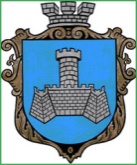 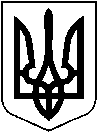 УКРАЇНАХМІЛЬНИЦЬКА МІСЬКА РАДАВІННИЦЬКОЇ ОБЛАСТІВиконавчий комітетР І Ш Е Н Н Я від  «19» жовтня 2023 р                                                                              №615  Про розгляд  ухвали  Хмільницького міськрайонногосуду Вінницької  області від 19.09.2023 року по справі № 149/ /23    Розглянувши ухвалу Хмільницького міськрайонного суду Вінницької області від  19.09.2023 року по справі № 149/ /23 за позовом  З Л В до З  В  Ю   про  розірвання шлюбу та визначення місця проживання дитини та відповідні наявні у справі документи, взявши до уваги пропозицію комісії з питань захисту прав дитини від       16.10.2023 року №24/4,  керуючись ст. 19 Сімейного кодексу України,  ст.ст. 34, 59 Закону України „Про місцеве самоврядування в Україні”, виконком Хмільницької міської радиВИРІШИВ:1.  Надати  до Хмільницького  міськрайонного суду   Вінницької області по справі № 149/ /23 за позовом  З  Л  В до З В Ю  про  розірвання шлюбу та визначення місця проживання дитини висновок щодо розв’язання спору (додається).  2. Контроль за виконанням цього рішення  покласти на   заступника міського голови з питань діяльності виконавчих органів міської ради Сташка А.В.     Міський голова                                                             Микола ЮРЧИШИН